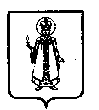 Муниципальный Совет Слободского сельского поселения Угличского муниципального района Ярославской областиР Е Ш Е Н И Еот 19.06.2023  № 39 О внесении изменения в решение Муниципального Совета Слободского сельского поселения от 29.04.2010 № 16«Об утверждении Положения об обеспечении деятельности Главы Слободского сельского поселения»	В соответствии с Трудовым кодексом Российской Федерации,    Постановлением Правительства Ярославской области от 19.05.2023 №473-п «Об установлении единого индекса изменения должностных окладов и окладов за классный чин и о внесении изменений в постановление Правительства области от 24.09.2008 №512-п» и на основании Устава Слободского сельского поселения Муниципальный Совет Слободского сельского поселения четвертого созываРЕШИЛ: Внести в Положение об обеспечении деятельности  Главы Слободского сельского поселения, утвержденное решением Муниципального Совета Слободского сельского поселения от 24.04.2010 № 16 (с изменениями от 29.02.2012 № 7), изменение, изложив пункт 1.2  статьи 3 в следующей редакции: «1.2. Ежемесячное денежное поощрение в размере 2,3 ежемесячных денежных вознаграждений по ведущей группе должностей, рассчитанных  исходя из установленных решением Муниципального Совета Слободского сельского поселения предельных величин размеров должностного оклада, ежемесячной надбавки к должностному окладу за особые условия муниципальной службы и ежемесячного денежного поощрения.При этом по итогам года оплата труда не может превышать более чем в 2 раза оплату труда муниципального служащего по ведущей группе должностей муниципальной службы.При передаче муниципальным образованием области части своих полномочий по решению всех вопросов местного значения, предусмотренных перечнем вопросов местного значения для муниципального образования данного типа, в соответствии с заключенными между органами местного самоуправления муниципальных образований области соглашениями о передаче части своих полномочий ежемесячное денежное поощрение устанавливается в размере не более 0,1 ежемесячного денежного вознаграждения.».	2. Признать утратившим силу решение Муниципального Совета Слободского сельского поселения от 01.12.2022 № 51 «О внесении изменения в решение Муниципального Совета Слободского сельского поселения от 29.04.2010 № 16 «Об утверждении Положения об обеспечении деятельности Главы Слободского сельского поселения».3. Опубликовать данное решение в «Информационном вестнике Слободского сельского поселения» и разместить на официальном сайте Администрации Слободского сельского поселения в сети «Интернет».4.    Решение вступает в силу с момента его обнародования (опубликования) согласно ст.38 Устава Слободского сельского поселения.Глава Слободского сельского поселения                                    М.А. Аракчеева